О внесении изменений в решение СоветаБольшетиганского сельского поселения Алексеевского муниципального района РТ№ 111 от « 15 » декабря  2018 г. «О бюджете Большетиганского сельского поселения Алексеевского муниципального районаРТ на 2019 год и на плановый период 2020 и  2021 годов»В целях корректировки расходной части бюджета и во избежание кредиторской задолженностиСовет Большетиганского сельского поселения решил:1.Предусмотреть в бюджете Большетиганского сельского поселения Алексеевского муниципального района Республики Татарстан на 2019 год финансовую помощь муниципальному району в  виде прочих межбюджетных трансфертов в сумме 122000,00 (Сто двадцать две тысячи) рублей.2.Скорректировать плановые назначения по расходам по разделу 01 «Управление» в сторону уменьшения на сумму 122000,00 (Сто двадцать две тысячи)рублей.3.Разместить настоящее решение на официальном сайте Поселения на Портале муниципальных образований Республики Татарстан и на «Официальном   портале правовой информации Республики Татарстан» в информационной-телекоммуникационной сети «Интернет».4.Контроль за исполнением настоящего решения оставляю за собой.Глава Большетиганского сельского поселенияАлексеевского муниципального района Республики Татарстан,Председатель Совета                                С.З.АхметзяновСОВЕТБОЛЬШЕТИГАНСКОГОСЕЛЬСКОГО ПОСЕЛЕНИЯАЛЕКСЕЕВСКОГО МУНИЦИПАЛЬНОГО РАЙОНА РЕСПУБЛИКИ ТАТАРСТАН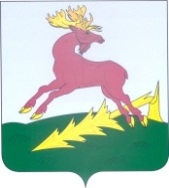 ТАТАРСТАН РЕСПУБЛИКАСЫАЛЕКСЕЕВСКМУНИЦИПАЛЬ РАЙОНЫНЫҢЗУР ТИГӘНӘЛЕ АВЫЛҖИРЛЕГЕ СОВЕТЫРЕШЕНИЕ26.09.2019с. Большие ТиганыКАРАР№ 128